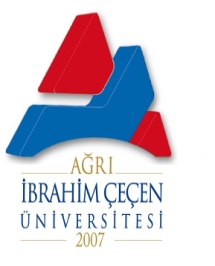 T.C.                                                                                                                                                                                                          AĞRI İBRAHİM ÇEÇEN ÜNİVERSİTESİ İSLAMİ İLİMLER FAKÜLTESİ DEKANLIĞIGÖREV DEVRİ FORMUT.C.                                                                                                                                                                                                          AĞRI İBRAHİM ÇEÇEN ÜNİVERSİTESİ İSLAMİ İLİMLER FAKÜLTESİ DEKANLIĞIGÖREV DEVRİ FORMUYayın Tarihi : 08.09.2020T.C.                                                                                                                                                                                                          AĞRI İBRAHİM ÇEÇEN ÜNİVERSİTESİ İSLAMİ İLİMLER FAKÜLTESİ DEKANLIĞIGÖREV DEVRİ FORMUT.C.                                                                                                                                                                                                          AĞRI İBRAHİM ÇEÇEN ÜNİVERSİTESİ İSLAMİ İLİMLER FAKÜLTESİ DEKANLIĞIGÖREV DEVRİ FORMURevizyon Tarihi: 08.09.2020ÖZEL KALEM BÖLÜMÜÖZEL KALEM BÖLÜMÜÖZEL KALEM BÖLÜMÜÖZEL KALEM BÖLÜMÜ1Adı – SoyadıNuray TÜMKAYANuray TÜMKAYA1UnvanıBilgisayar İşletmeniBilgisayar İşletmeni1Görev - Yetki ve Sorumlulukları Ağrı İbrahim Çeçen Üniversitesi üst yönetimi tarafından belirlenen amaç ve ilkelere uygun olarak; fakültenin gerekli tüm faaliyetlerinin etkenlik ve verimlilik ilkelerine uygun olarak yürütülmesi amacıyla öğrenci işlemlerini yapar.Ağrı İbrahim Çeçen Üniversitesi üst yönetimi tarafından belirlenen amaç ve ilkelere uygun olarak; fakültenin gerekli tüm faaliyetlerinin etkenlik ve verimlilik ilkelerine uygun olarak yürütülmesi amacıyla öğrenci işlemlerini yapar.1Görev Devri 1Yedek Görevi--